      МБДОУ детский сад комбинированного вида «Сайзанак» с. Хайыраканский .журнал для родителей подготовительной        (речевой) группы «Узнавай-ка»  № 2/2014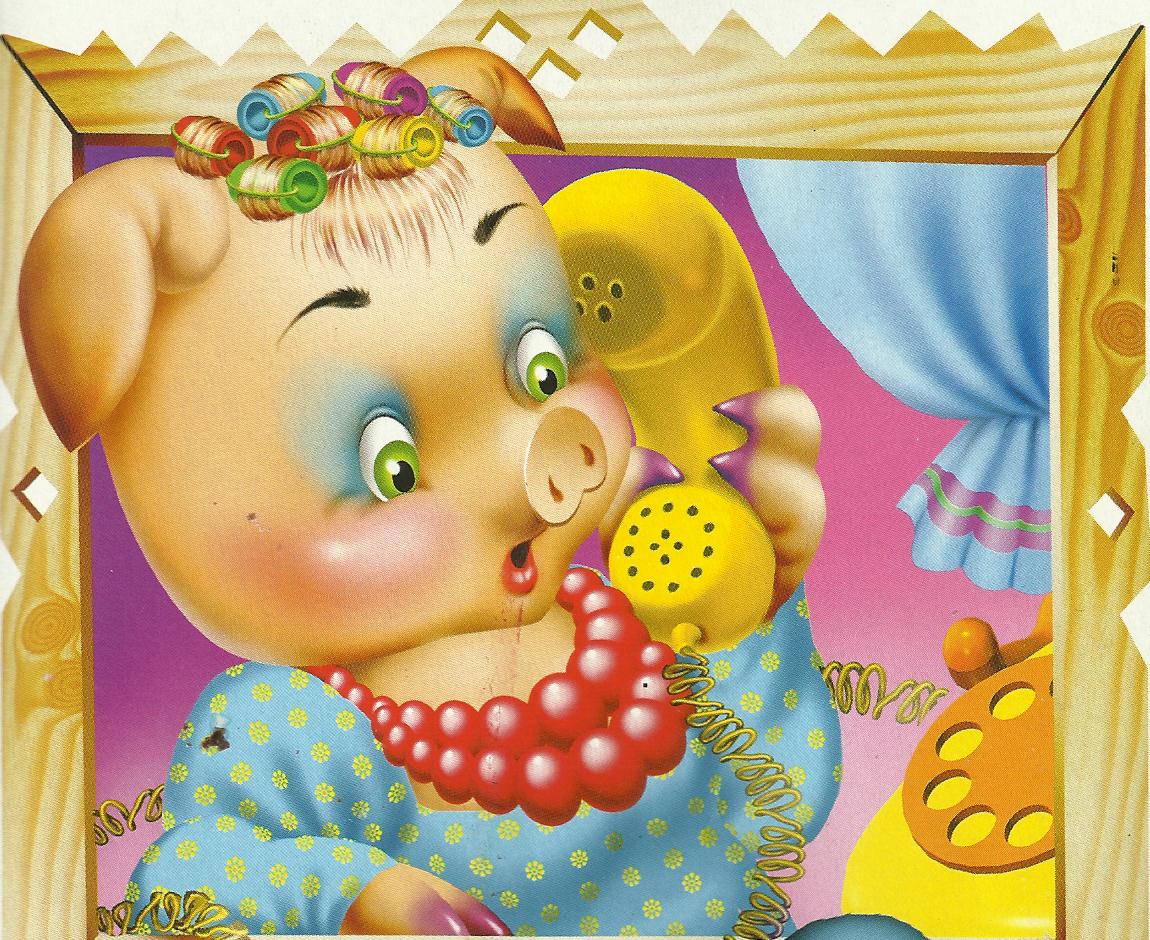 детский сад – второй наш дом.уважаемые родители!все эти годы мы вместе с вами, стремились сделать жизнь ребенка в детском саду более интересной и насыщенной. мы постоянно расширяли тематику и совершенствовали форму подачи материалов, чтобы они были интересными. а сейчас наступило время сделать приятное. и я решила создать журнал для родителей «Узнавай-ка»  с различными рубриками про ваших детей и их замечательной жизни в детском саду. конечно, наш путь не будет простым и безошибочным. но как писал известный канадский писатель Л.Дж.Питер «чтобы избежать ошибок, надо набираться опыта. чтобы набираться опыта, надо делать ошибки».мы шагнули в новое время и надеемся, что будем вместе с вами продолжать наше общее благородное дело: учить и воспитывать детей.хочется верить, что слова основоположника русской научной педагогики к.д.Ушинского имеют отношение и к нашей работе: «Если вы удачно выберете труд и вложите в него свою душу, то счастье само вас отыщет».                              с  уважением Алла Май-ооловна.                                        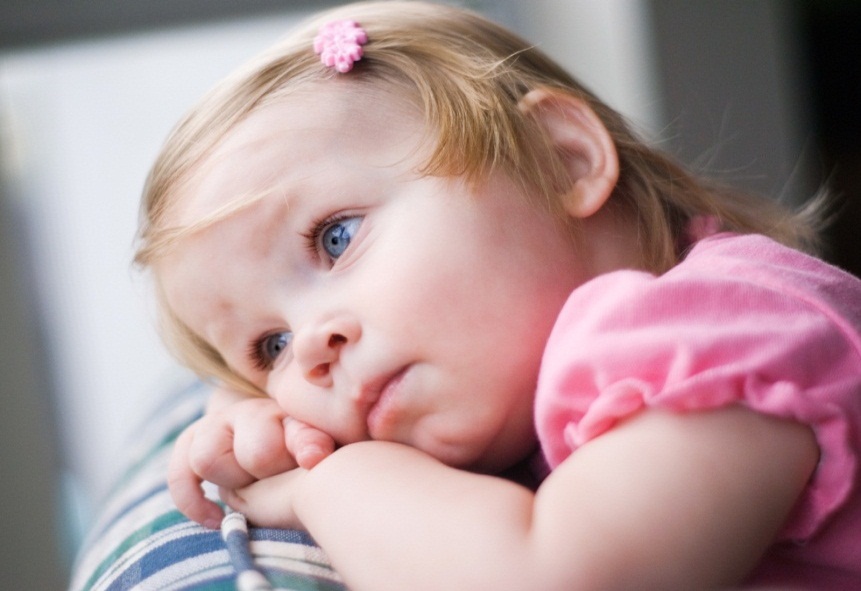 уважаемые  наши!поздравляем Вас с наступающим  Новым   2014 годом! Желаем Вам крепкого здоровья, счастья  и много-много радости.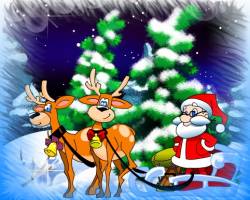 ждали праздника мы долгоЗдравствуй, зимушка-зима!здравствуй праздник, здравствуй елка!С Новым годом! С Новым  счастьем!номере:рубрика  «Шпаргалка  для родителей»  мероприятия, которые будут проводиться в декабре и январе месяце           2.   Рубрика  «Дети наше будущее»     3. Рубрика  «Советы  специалистов»    4.   рубрика  «учим вместе с нами»   5. РУБРИКА «оБЪЯВЛЕНИЯ» Рубрика «шпаргалка для родителей».несколько слов о нашей группе…в нашей группе всего 25 ребенка: 15 мальчиков и 10 девочек.с вашими детьми работают воспитатели:суван алла май-ооловна – воспитатель первой квалификационной категории, стаж работы 18 лет, имеет высшее педагогическое образование.БЫСТАН-ООЛ ШОНЧАЛАЙ ЭРЕСОВНА – воспитатель второй квалификационной категории, стаж работы 4 ГОДА, имеет среднее педагогическое образование, УЧИТСЯ В ТГУ.кожаапай марианна владимировна – младший воспитатель, стаж работы 11 лет.также:хуурак айлана васильевна  - учитель-логопед 2 квалификационной категории, стаж работы 14 лет, имеет среднее педагогическое образование, УЧИТСЯ В ТГУ.оЮН АЛЕКМАА БАЙЫРТЫЕВНА – педагог-психолог, имеет высшее педагогическое образование.работают следующие кружки:кружок «Народная педагогика» - руководитель суван алла май-ооловна.кружок «Хуреш» - руководитель шойнуу майлана викторовна.изо-студия «Челээш»  - руководитель даваа сергей донгакович.ЛОГОРИТМИКА – ХУУРАК АЙЛАНА ВАСИЛЬЕВНА.БИСЕРОТЕРАПИЯ - БЫСТАН-ООЛ ШОНЧАЛАЙ ЭРЕСОВНАмероприятия, которые будут проводиться в декабре месяце 2014 года и в январе 2015 года.выставка подделок «Подарок деду Морозу» с 20-27 декабря 2013 года.Новогодник утренник «Встречаем Новый год» 29 декабря в 12.00 часов .Экскурсия «Юрта – великий дар предков» 17 января 2015 года.Мастер- класс «Проводите ребенка в мир людей»   15 января 2015 года.В октябре месяце был объявлен фотоконкурс «Папа, мама и я – здоровая семья».  Победителем стала семья      Монгуш Айданы. Поздравляем!!!Выражаем искреннюю благодарность родителям нашей группы за активное участие в фотоконкурсе «Папа, мама и я – здоровая семья». Спасибо, Всем, огромное!Рубрика  «Дети наше будущее»                Игра и жизнь маленьких «звездочек» Экскурсия на поляну «Кто сказал, что осень грустная пора?»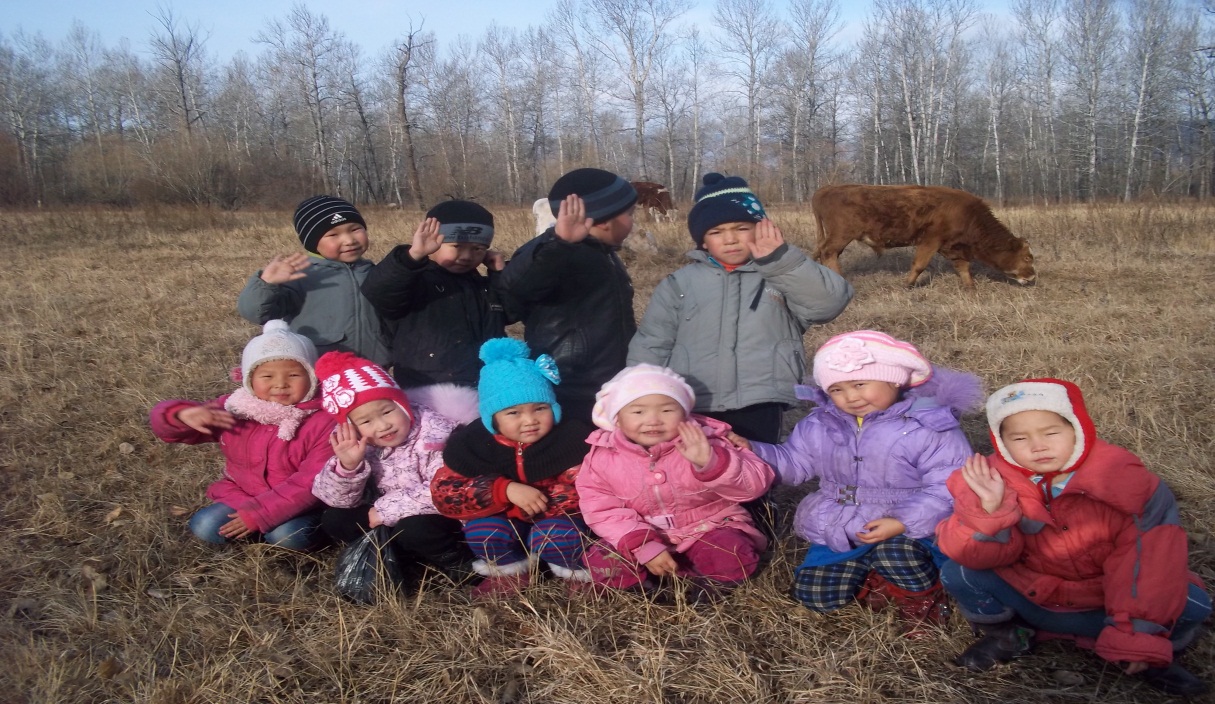 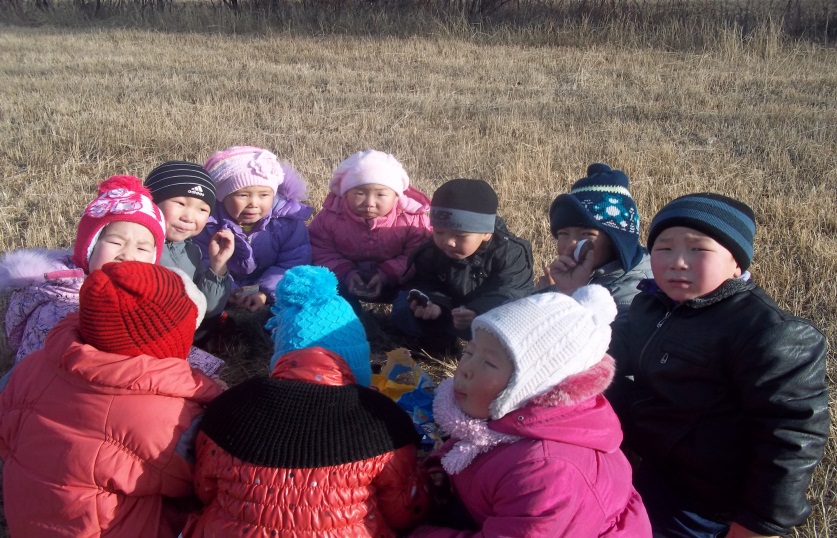 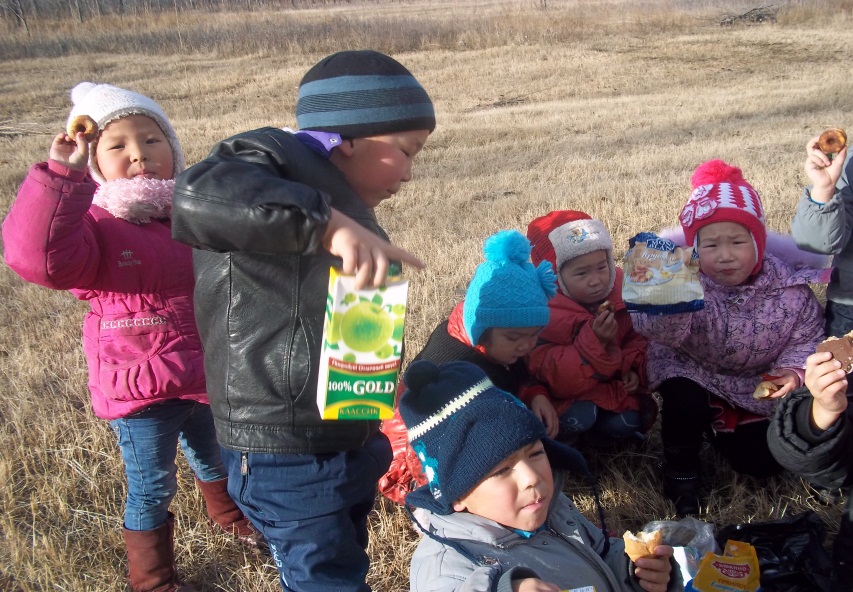 «Звездочки» во время игр.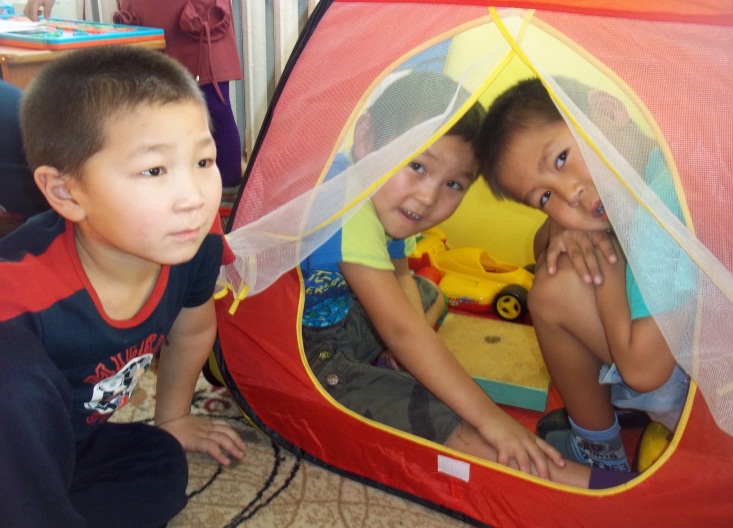 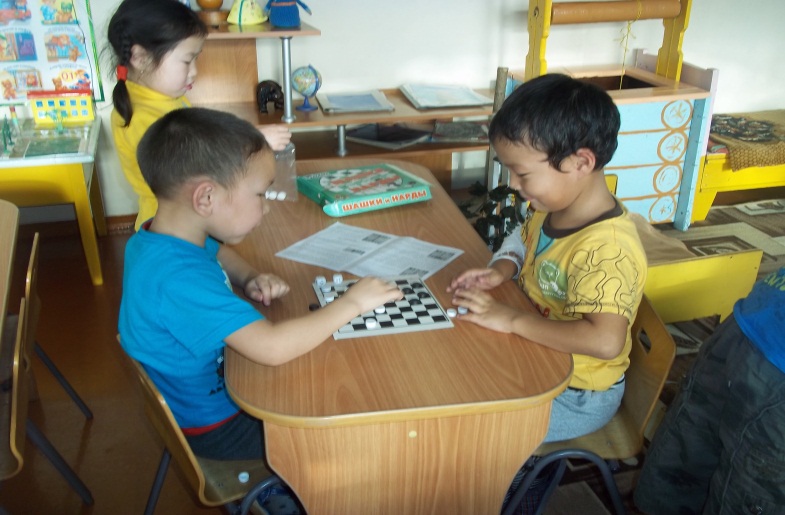 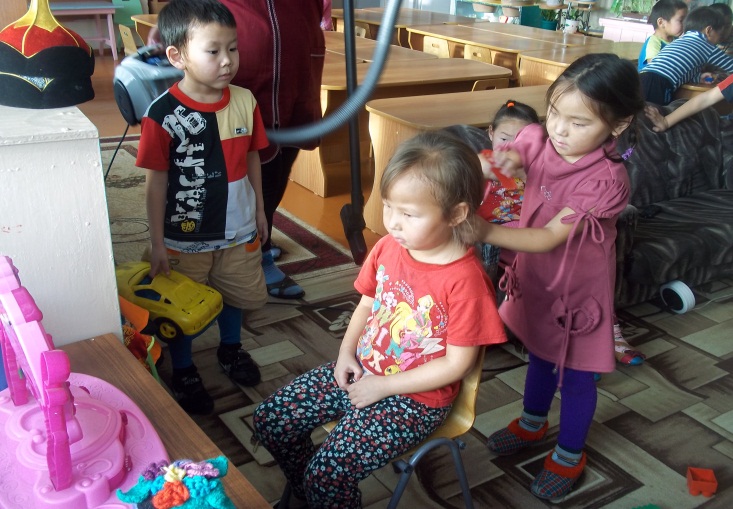 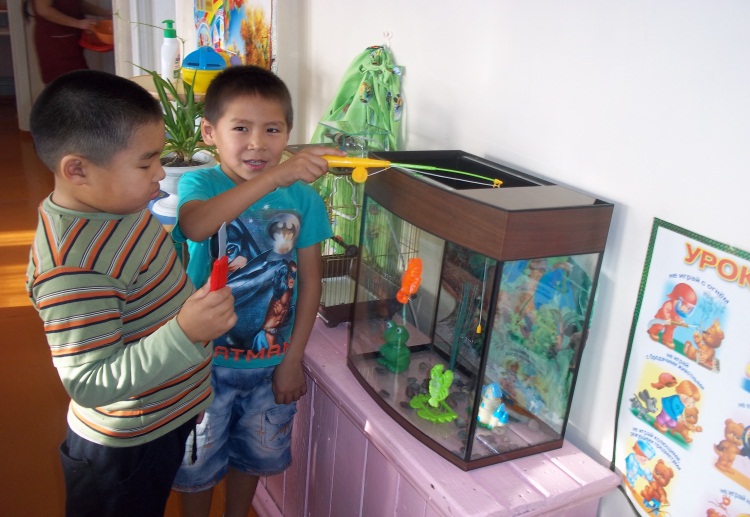 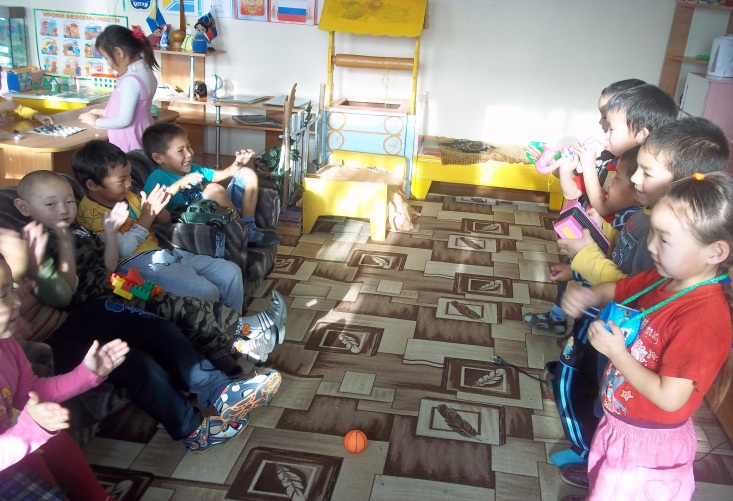 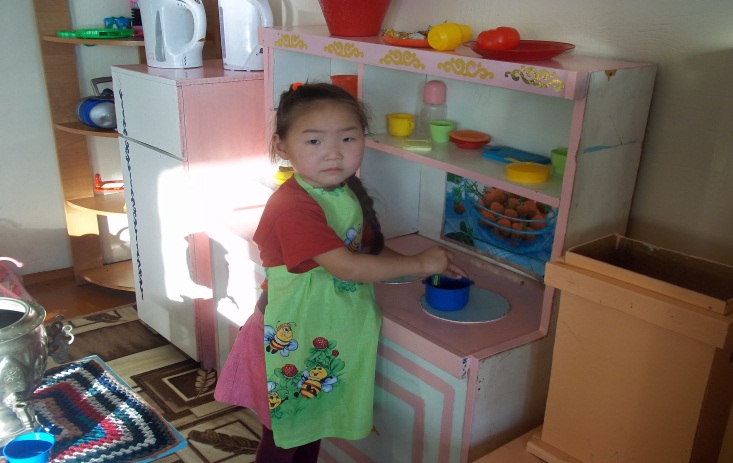 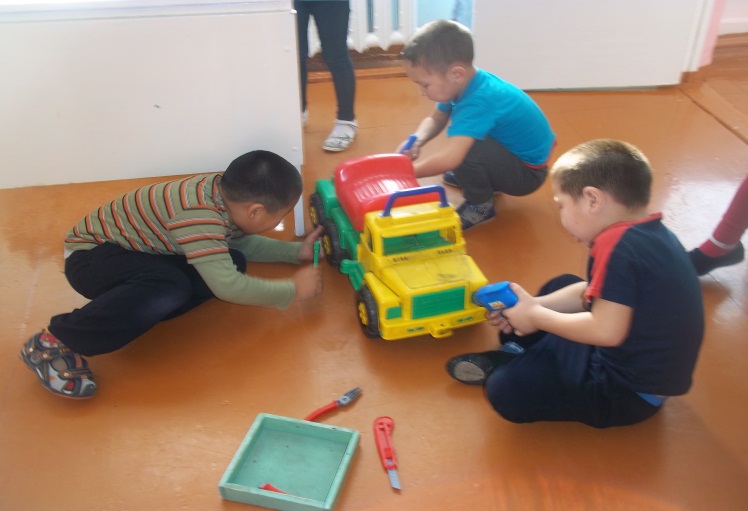 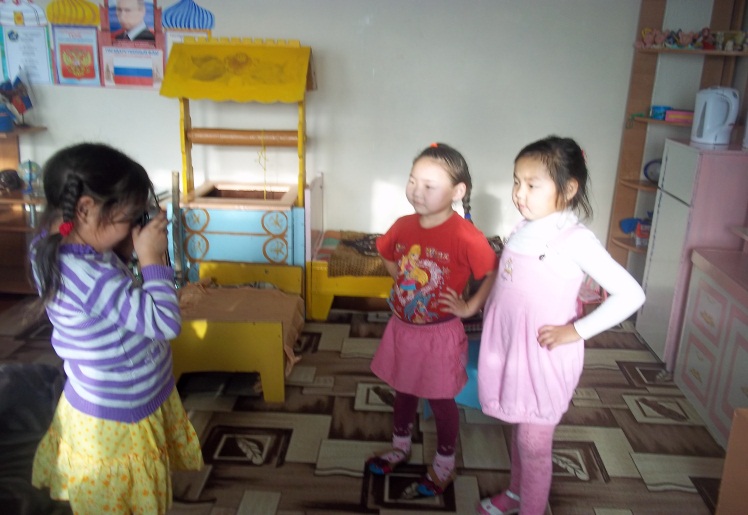 Рубрика «Советы специалистов».                     Правильно ли говорит ваш ребенок?                                                Учитель-логопед: Хуурак А.В.               Порою умственно и психически нормально развивающиеся дети испытывают трудности в овладении речью. Чаще всего это бывает в тех случаях, когда ребенок много болеет, по каким – то причинам часто отсутствует а детском саду.  Ни для кого не секрет, что совместная деятельность родителей и специалистов дает наиболее эффективный результат в коррекционной работе с детьми.Однако очень часто можно констатировать тот факт, что родители не уделяют должного внимания работе по преодолению какого-либо речевого дефекта у ребенка. На мой взгляд, это связано с двумя причинами:родители не слышат недостатков речи своих детей;взрослые не придают нарушениям речи серьезного значения, полагая, что с возрастом все пройдет само собой.Но время, благоприятное для коррекционной работы, проходит, а дефекты речи остаются. Ребенок из детского сада уходит в школу, и эти недостатки приносят ему немало огорчений. Сверстники замечают искажение звуков или неправильно произносимые слова, высмеивают одноклассника, взрослые постоянно делают замечания. В тетрадях могут появиться «необычные» ошибки. Ребенок начинает стесняться общения со сверстниками и взрослыми, отказываться участвовать в праздниках, где надо читать стихи или что-то рассказывать, неуверенно чувствует себя, отвечая на занятиях и уроках, переживает из-за неудовлетворительных оценок по русскому языку.В этой ситуации критические замечания и требования говорить правильно, настоятельно предъявляемые взрослыми, не дают нужного результата. Ребенку необходимо умело и вовремя помочь. При этом очевидно, что именно помощь родителей обязательна и чрезвычайно ценна. Потому что, во-первых, родительское мнение наиболее авторитетно для ребенка и, во-вторых, только у родителей есть возможность ежедневно закреплять формируемые навыки в процессе живого, непосредственного общения со своим малышом.        В течение года в детском саду проводится «День открытых дверей» для родителей. Они посещают все режимные Моменты и занятия, в том числе и логопедическое. В конце учебного года мы приглашаем взрослых на итоговое занятие-праздник, где дети демонстрируют знания, умения и навыки, приобретенные за это время.Со старшими дошкольниками, помимо занятий по формированию лексико-грамматических категорий, я провожу занятия и по обучению грамоте.Таким образом, благодаря тесному сотрудничеству педагогов, родителей и детей нам удается добиться самого главного — хороших результатов в развитии наших воспитанников.                     Рубрика «Учим вместе с нами». Новогодний хоровод.                     Слова Н Соловьева                                  Музыка    Г.Струве.Белые, белые в декабре, в декабре  Елочки, елочки во дворе, во дворе.Кружится, кружится и поет, и  поетПраздничный, праздничный хоровод, хоровод. Скользкие, скользкие в декабре, в декабре  Горочки, горочки во дворе, во дворе.Кружится, кружится и поет, и  поетПраздничный, праздничный хоровод, хоровод. Звонкие, звонкие в декабре, в декабре  Песенки, песенки во дворе, во дворе.Кружится, кружится и поет, и  поетПраздничный, праздничный хоровод, хоровод. «Скоро, скоро Новый год!»Скоро! Скоро Новый год.Собираем хоровод.Собираем всех друзей – Заек, белочек, ежей.Не грусти и не скучай,Песне громче подпевай.Прибегай к нам поскорей,Вместе будет веселей.Припев:Кружит веселыйДружный хоровод.Вместе под елкойВстретим новый год.Дед Мороз пустился в пляс…Как же весело у нас!И Снегурочка поет:«Скоро! Скоро Новый год»Праздник! Праздник к пришел.Приглашаем всех за стол.Припев:Кружит веселыйДружный хоровод.Приглашаем всех друзей –Заек, белочек, ежейВместе под елкойВстретим новый год.                                             В  лесу родилась елочка.В лесу родилась елочкаВ лесу она росла.Зимой и летом стройнаяЗеленая была.Метель ей пела песенку«Спи, елочка, бай-бай.Мороз снежком укутывалСмотри, не замерзай!Трусишка заяц серенькийПод елочкой скакал.Порою волк, сердитый волкРусою пробегал.Чу, снег по лесу частомуПод полозом скрипит.Лошадка мохноногаяТоропится, бежит.Везет лошадка дровенкиА в дровнях – мужичок.Срубил он нашу елочкуПод самый корешок.Теперь она наряднаяНа праздник к нам пришлаИ много-много радостиДетишкам принесла.                                                  «Дед Мороз»Один лишь в раз году приходит Новый год,Его все дети очень ждут.И дед  Мороз с большим мешком опять придет,И дети запоют:Припев:Дед Мороз, что ты нам принес,Мячик или мишку или паровоз?Дед Мороз, что ты нам принес,Мячик или мишку или паровоз?На помеле, как вертолет под Новый год,Примчится Бабушка-Яга.Она подарков от Мороза тоже ждетИ говорит она:Припев:Дед Мороз, что ты нам принес,Мячик или мишку или паровоз?Дед Мороз, что ты нам принес,Мячик или мишку или паровоз?                                   «Шивижигеш»Чидиг ине бурулерлигЧингир ногаан  чараш оннуг.Эзим чурттуг шивижигешЭкиивенер! Экиивенер!Салбак болгаш илчирбелерСаазын аъттар, коге-бугаЧелээш оннуг сайгылгаан дээшЧерле каазын кайгамчык-тыр.Аккыр харлар кыланнап турАлдын сылдыс чайнап туруСеткилдерни оортуп келирЧерле каазын кайгамчык-тыр.Рубрика «Объявление».Внимание! Внимание! Внимание!Объявляется выставка подделок «Подарок Деду Морозу» с 20 по 29 декабря. Просим всех активно участвовать. Победителей ждут призы. 29 декабря в 12.00 часов состоится новогодний утренник «Встречаем Новый год». Приглашаем всех желающих участвовать на нашем утреннике.Приглашаем родителей на экскурсию «Юрта – великий дар предков» 17 января в 16.00 часов.Просим родителей участвовать в мастер-классе «Проводите ребенка в мир людей» 15 января в 11.30 часов.                    Воспитанники и воспитатели подготовительной (речевой) группы «Чодураа».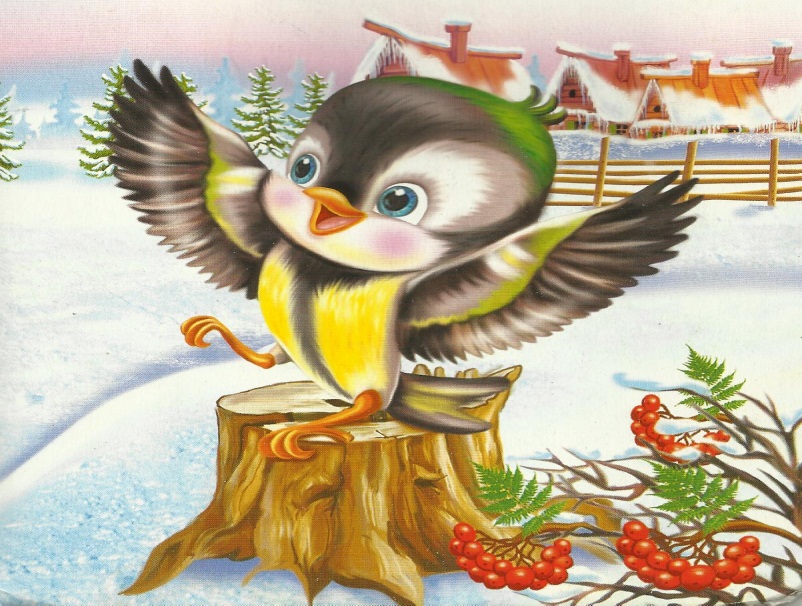 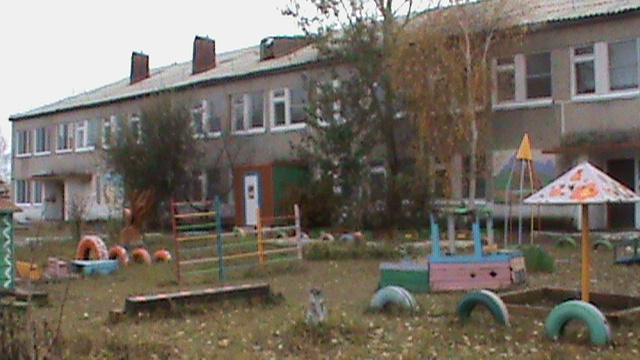 Наш адрес:668236с. Хайыракан улица Тюлюш-Кускелдей 9 МБДОУ детский сад комбинированного вида «Сайзанак» с. Хайыраканский Улуг-Хемского кожууна подготовительная (речевая) группа «Чодураа».Журнал издается с сентября 2013 года, выходит 1 раз в 3 месяца.  Подписано в печать 10.12.2014 г. Тираж  30 экз.Разработчик  Суван Алла Май-ооловнаТел:89235513153